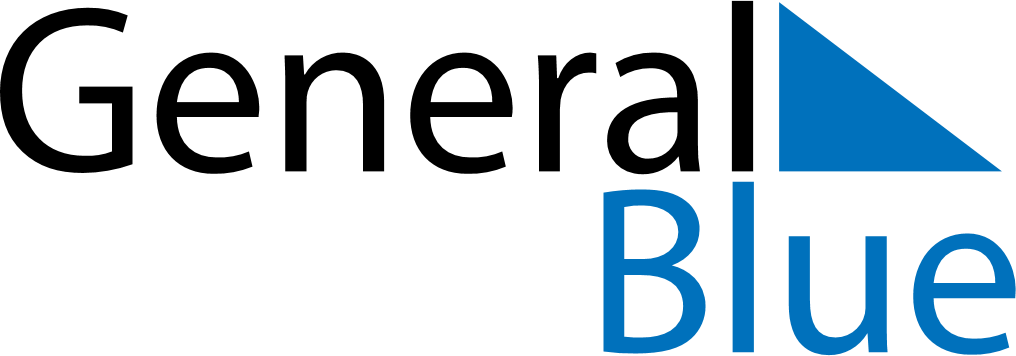 June 2024June 2024June 2024June 2024June 2024June 2024June 2024Coronda, Santa Fe, ArgentinaCoronda, Santa Fe, ArgentinaCoronda, Santa Fe, ArgentinaCoronda, Santa Fe, ArgentinaCoronda, Santa Fe, ArgentinaCoronda, Santa Fe, ArgentinaCoronda, Santa Fe, ArgentinaSundayMondayMondayTuesdayWednesdayThursdayFridaySaturday1Sunrise: 7:55 AMSunset: 6:07 PMDaylight: 10 hours and 11 minutes.23345678Sunrise: 7:56 AMSunset: 6:06 PMDaylight: 10 hours and 10 minutes.Sunrise: 7:56 AMSunset: 6:06 PMDaylight: 10 hours and 9 minutes.Sunrise: 7:56 AMSunset: 6:06 PMDaylight: 10 hours and 9 minutes.Sunrise: 7:57 AMSunset: 6:06 PMDaylight: 10 hours and 9 minutes.Sunrise: 7:57 AMSunset: 6:06 PMDaylight: 10 hours and 8 minutes.Sunrise: 7:58 AMSunset: 6:06 PMDaylight: 10 hours and 7 minutes.Sunrise: 7:58 AMSunset: 6:06 PMDaylight: 10 hours and 7 minutes.Sunrise: 7:59 AMSunset: 6:06 PMDaylight: 10 hours and 6 minutes.910101112131415Sunrise: 7:59 AMSunset: 6:06 PMDaylight: 10 hours and 6 minutes.Sunrise: 8:00 AMSunset: 6:06 PMDaylight: 10 hours and 5 minutes.Sunrise: 8:00 AMSunset: 6:06 PMDaylight: 10 hours and 5 minutes.Sunrise: 8:00 AMSunset: 6:06 PMDaylight: 10 hours and 5 minutes.Sunrise: 8:01 AMSunset: 6:06 PMDaylight: 10 hours and 4 minutes.Sunrise: 8:01 AMSunset: 6:06 PMDaylight: 10 hours and 4 minutes.Sunrise: 8:01 AMSunset: 6:06 PMDaylight: 10 hours and 4 minutes.Sunrise: 8:02 AMSunset: 6:06 PMDaylight: 10 hours and 3 minutes.1617171819202122Sunrise: 8:02 AMSunset: 6:06 PMDaylight: 10 hours and 3 minutes.Sunrise: 8:02 AMSunset: 6:06 PMDaylight: 10 hours and 3 minutes.Sunrise: 8:02 AMSunset: 6:06 PMDaylight: 10 hours and 3 minutes.Sunrise: 8:03 AMSunset: 6:06 PMDaylight: 10 hours and 3 minutes.Sunrise: 8:03 AMSunset: 6:06 PMDaylight: 10 hours and 3 minutes.Sunrise: 8:03 AMSunset: 6:06 PMDaylight: 10 hours and 3 minutes.Sunrise: 8:03 AMSunset: 6:07 PMDaylight: 10 hours and 3 minutes.Sunrise: 8:04 AMSunset: 6:07 PMDaylight: 10 hours and 3 minutes.2324242526272829Sunrise: 8:04 AMSunset: 6:07 PMDaylight: 10 hours and 3 minutes.Sunrise: 8:04 AMSunset: 6:07 PMDaylight: 10 hours and 3 minutes.Sunrise: 8:04 AMSunset: 6:07 PMDaylight: 10 hours and 3 minutes.Sunrise: 8:04 AMSunset: 6:08 PMDaylight: 10 hours and 3 minutes.Sunrise: 8:04 AMSunset: 6:08 PMDaylight: 10 hours and 3 minutes.Sunrise: 8:04 AMSunset: 6:08 PMDaylight: 10 hours and 4 minutes.Sunrise: 8:04 AMSunset: 6:09 PMDaylight: 10 hours and 4 minutes.Sunrise: 8:04 AMSunset: 6:09 PMDaylight: 10 hours and 4 minutes.30Sunrise: 8:04 AMSunset: 6:09 PMDaylight: 10 hours and 4 minutes.